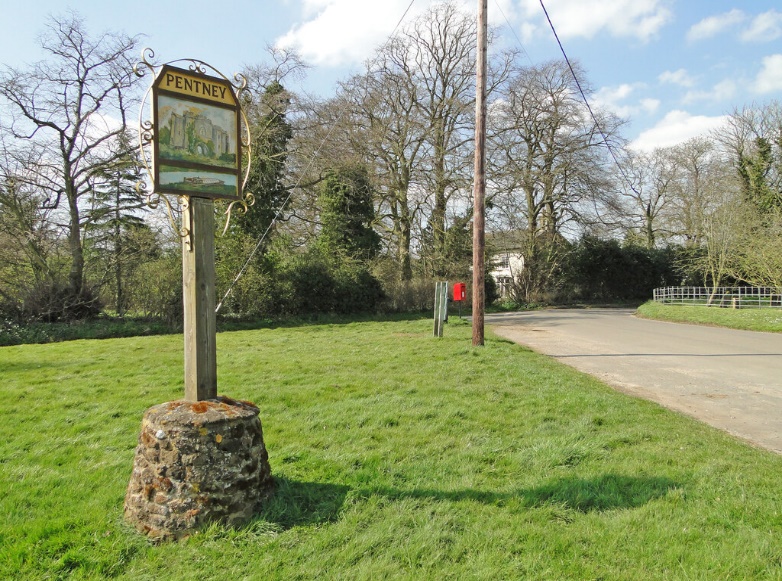 Annual Parish MeetingTo be held in Pentney Village Hall on 18th May commencing at 7.30pmAgendaWelcome by chairperson.Reports from:Borough CouncillorCounty CouncillorPolice Community OfficerReports will be welcomed from:Local groupsClubsLocal organisationsEtc.All members of the parish welcome.